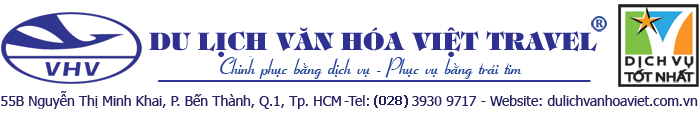 CHƯƠNG TRÌNH DU LỊCHSA ĐÉC – LONG XUYÊN – CHÂU ĐỐC – HÀ TIÊNRẠCH GIÁ – CÀ MAU – BẠC LIÊU – SÓCTRĂNGTour du lịch 5 ngày 4 đêm đi qua 6 tỉnh Miền TâyĐồng Tháp, An Giang, Kiên Giang, Cà Mau, Bạc Liêu, Sóc Trăng,với các danh lam thắng cảnh	   Miếu Bà Chúa Xứ - chùa Hang. 	   Thất Sơn Núi Cấm	   Chợ Tinh Biên 		   Hà Tiên Thập Cảnh 			   Rừng U Minh Thượng			   Đất mũi Cà Mau 			   Nhà công tử Bạc Liêu			Khu lưu niệm đờn ca tài tử Nam Bộ		Nhà thờ Cha Diệp 			Quán âm Nam Hải  			Chùa Xiêm Cán – Chùa Dơi – Chùa Đất Sét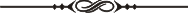 MÃ TOUR	:	MN/30Phương tiện	:	Xe Thời gian	:	5 ngày – 4 đêmKhởi hành	:	Thứ Năm, Thứ Bảy hàng tuần.NGÀY 1: SÀI GÒN – SA ĐÉC – LONG XUYÊN – CHÂU ĐỐC (240km)	Buổi sáng, Xe và hướng dẫn viên đón khách và khởi hành từ Cung Văn Hóa Lao động TP. HCM (số 55B Nguyễn Thị Minh Khai, P.Bến Thành, Quận 1). Đoàn rời Sài Gòn bắt đầu 	chuyến du lịch về 6 tỉnh đồng bằng sông cửu long: Đồng Tháp, An Giang, Kiên Giang, Cà Mau, Bạc Liêu, Sóc Trăng.Xe đi theo lộ trình đường cao tốc TP. HCM – Trung Lương, Quý khách dùng đểm tâm sáng tại ngã ba Trung Lương.Quốc lộ 1, Quốc lộ 80 tới TP. Sa Đéc (tỉnh Đồng Tháp), quê hương của nem Lai Vung, bánh phồng tôm Sa Giang, hủ tiếu Sa Đéc. Ghé trạm dừng chân, Quý khách thưởng thức đặc sản Sa Đéc.Đoàn qua Cầu Vàm Cống (tỉnh An Giang), Đi ngang Long Xuyên một thành phố khá phồn vinh, nhộn nhịp, nằm bên bờ sông Hậu. Tới Châu Đốc (tỉnh An giang), đoàn về khách sạn, nhận phòng nghỉ ngơi, Quý khách dùng bữa trưa.	Buổi chiều: Xe đưa đoàn đi chùa Bàu Mướp, xin quẻ, xin xăm. Ghé Châu Lăng, Xà Tón,thưởng thức hương vị trái thốt nốt mới hái tại vườn.	Đoàn đi huyện Tri Tôn, về vùng Bảy Núi, nơi có các ngọn Thiên Cấm Sơn, Anh Vũ Sơn, Ngũ Hồ Sơn, Phụng Hoàng Sơn, Liên Hoa Sơn, Thủy Đài Sơn, Ngọa Long Sơn, hơp thành dãy thất sơn hùng vĩ - Đệ nhứt thắng cảnh An Giang. Tiếp tục chuyến hành hương trên Núi Cấm, qua hệ thống cáp treo tại khu du lịch Lâm Viên, chinh phục đỉnh Thiên Cấm Sơn, viếng cảnh chùa Vạn Linh, chùa Phật Lớn, chiêm bái Đức Phật Di Lặc cao 32m, ánh mắt nhân từ, ngài luôn mỉm cười với khách thập phương. Sau khi đảnh lễ Chư Phật và chư Bồ Tát, Quý khách thư thái trong một quần thể cảnh chùa núi thanh tịnh có hồ Thủy Liêm, vồ Thiên Tuế, động Thủy Liêm, vồ Bồ Hông, suối Thanh Long, hang Bác Vật Lang, hang Ông Thẻ, điện 13 tầng.	Trở về Châu Đốc, Quý khách dùng bữa chiều.	Buổi tối: Đoàn đi hành hương Miếu Bà Chúa Xứ – Vị Thần Bà nổi tiếng linh hiển ở miền Tây. Viếng chùa Hang, ngôi chùa gắn với truyền thuyết có 2 con rắn lớn biết nghe Kinh Phật. Viếng Tây An Cổ Tự, Lăng Thoại Ngọc Hầu – người có công khai kênh Vĩnh Tế mở đất An Giang.Quý khách có thể thuê xe lôi đi chợ Châu Đốc, chợ đêm Núi Sam hoặc đến với các làng ẩm thực, trung tâm mua sắm, khu vui chơi giải trí ở TP/Châu Đốc.	Nghỉ đêm tại Châu Đốc.NGÀY 2:  CHÂU ĐỐC – HÀ TIÊN (100km)	Buổi Sáng: Sau bữa điểm tâm sáng, xe đưa đoàn rời Châu Đốc, đi tham quan rừng tràm Trà Sư, một trong những khu rừng ngập nước có diện tích lớn ở miền Tây Sông Hậu. Là nơi trú ngụ, sinh tồn của hàng trăm loại chim, cá, loại lưỡng cư, và nhiều động thực vật khác, xuồng xuôi theo những con rạch đầy lục bình bèo hoa dâu xanh mướt, xen lẫn là những đầm bông sen hồng, bông súng tím, Quý khách tham quan phong cảnh, tận hưởng một không gian yên tĩnh, trong lành của rừng tràm và thế giới của chim trời cá nước. Lên đài cao, quan sát toàn cảnh rừng Trà Sư. Ngắm cảnh chao lượn của vạn cánh chim trời bay về kiếm ăn, làm tổ ở nơi đây. 	Đoàn tiếp tục đi chợ biên giới cữa khầu Tịnh Biên, mua sắm các loại hàng hóa sản xuất từ Thái Lan, Campuchia, rất phong phú, giá phải chăng. Sau đó đoàn đi về Hà Tiên theo đường kinh Vĩnh Tế. đến Hà Tiên, về khách sạn nhận phòng.	Quý khách dùng bữa trưatại Hà Tiên.	Buổi chiều: Đoàn đi bãi biển Mũi Nai, thưởng thức cà phê ở đồi Nai Vàng, hoặc ngồi xe máng trượt lên đỉnh Ta Pang ngắm toàn cảnh non nước Hà Tiên trầm mặc, hiền hòa, xa xa là đảo Phú Quốc và đất nước Campuchia tươi đẹp. Lên núi bình San, một trong 10 cảnh đẹp của đất Hà Tiên.Viếng lăng Mạc Cửu, nghe kể về gia phả họ Mạc, có công khai trấn đất Hà Tiên vào thế kỷ 18. Tham quan thạch động, viếng Phù Dung cổ tự.Quý khách dùng bữa chiều.	Buổi tối: Quý khách tự do, đi dạo phố đêm bằng xe đạp thồ, hoặc đến với các làng ẩm thực, khu vui chơi, giải trí, trung tâm thương mại, trên đất Hà Tiên.	Nghỉ đêm tại Hà Tiên.NGÀY 3:  HÀ TIÊN – RẠCH GIÁ – CÀ MAU (280km)	Buổi sáng: Quý khách dùng điểm tâm sáng, trả phòng. Sau đó khời hành đi Hòn Chông, viếng chùa Hang, ngắm hòn Phụ Tử. Đoàn tiếp tục trở về Rạch Giá (tỉnh Kiên Giang) đoàn đi viếng đình thần Nguyễn Trung Trực(thủ lãnh phong trào khởi nghĩa chống Pháp 1837 - 1868) Sau đó tự do khám phá Rạch Giá – một thành phố rất trù phú từ kinh doanh thủy hải sản, đang mở rộng ra hướng Tây Nam Quý khách có thể dạo qua khu lấn biển thoáng đẹp, náo nhiệt, với nhiều quán cà phê, nhà hàng và các dịch vụ vui chơi giải trí khác. Quý khách tự do tham quan khám phá TP/Rạch Giá.Quý khách dùng bữa trưa tại Rạch Giá..	Buổi chiều: Đoàn tiếp tục đi Rạch Sỏi, theo quốc lộ 63, đến huyện U Minh Thượng, tỉnh Kiên Giang, ngang vườn Quốc Gia U Minh Thượng. Trên đường ghé ngang vườn cò Tư Sự hoặc sâm chim Cà Mau. Tới Cà Mau, về khách sạn nhận phòng, nghỉ ngơi.	Quý khách dùng bữa chiều.	Buổi tối: Quý khách tự do, đi chợ đêm, hoặc đến với các làng ẩm thực, khu vui chơi giải trí, trung tâm thương mại ở thành phốCà Mau.	Nghỉ đêm tại Cà Mau.NGÀY 4:  CÀ MAU – NĂM CĂN – BẠC LIÊU (160km)	Buổi sáng: Quý khách dùng điểm tâm sáng. Đoàn khởi hành đi thị trấn Năm Căn.Trên đường đi Quý khách sẽ nghe hướng dẫn viên kể về cuộc khởi nghĩa chống Pháp ở Hòn Khoai, thủ lãnh là thầy giáo Phan Ngọc Hiển (1910-1941). Sau khi chinh phục những cây số cuối cùng của con đường thiên lý Bắc Nam, đoàn tới Đất Mũi, đặt chân lên vùng đất cực nam của Tổ Quốc, nơi hàng năm được phù sa bồi đắp thêm từ 80 – 100m, là một trong những khu du lịch sinh quyển, rừng ngập mặn lớn trên thế giới. Quý khách tham quan mốc tọa độ quốc gia, điểm cuối Cà Mau đường HCM mô hình làng rừng thu nhỏ. Chụp hình kỷ niệm tại panô biểu tượng mũi Cà Mau, lên Vọng lâm đài cao 20m, ngắm vẻ đẹp hùng vĩ của rừng đước bạt ngàn và cảnh trời biển bao la.Quý khách dùng bữa trưatại Đất Mũi.	Buổi chiều: Đoàn rời Cà Mau đi Bạc Liêu, đến nhà thờ Tắc Sậy, viếng mộ Cha Phanxicô Xavie Trương Bửu Diệp và tham quan Nhà thờ. Sau đó, đoàn đến tham quan nhà công tử Bạc Liêu, được xây dựng năm 1919, một trong những ngôi nhà bề thế sang trọng nhứt ở Bạc Liêu thời bấy giờ, điển hình cho cuộc sống giàu có của các đại điền chủ ở Nam Kỳ lục tỉnh xưa, gắn liền với giai thoại công tử Bạc Liêu xài tiền như nước, "đốt tiền mồi thuốc". Tiếp tục đến khu lưu niệm đờn ca tài tử Nam bộ, Quý khách tham quan một số công trình tưởng niệm cố nhạc sĩ cổ nhạc Cao Văn Lầu, người có công lớn trong việc khai sáng nghệ thuật đờn ca tài tử, tác giả bài Dạ cổ hoài lang, tiền đề của ca ra bộ, cải lương ngày nay. Quý khách ghé chụp vài tấm hình lưu niệm tại quảng trường Hùng Vương, nơi có biểu tượng cây đờn kìm cao 18m6, dựng trên 5 cánh sen và nhà hát Cao Văn Lầu, được thiết kế theo hình dáng 3 chiếc nón lá, còn được gọi là nhà hát 3 nón lá.Đoàn về khách sạn, nhận phòng nghỉ ngơi.Quý khách dùng bữa chiều.	Buổi tối: Quý khách tự do đi chợ đêm hoặc đến với các làng ẩm thực, khu vui chơi, giải trí, trung tâm thương mại ở TP/Bạc Liêu.	Nghỉ đêm tại Bạc Liêu.NGÀY 5:  BẠC LIÊU – SÓC TRĂNG – SÀI GÒN (280km)	Buổi sáng: Quý khách dùng điểm tâm sáng. Xe đưa đoàn theo tỉnh lộ 31, đi Xã Vĩnh Trạch Đông, nơi có các vườn nhãn cổ thụ trồng cách nay cả trăm năm, cảnh quan đẹp, không khí trong lành mát mẻ. Đoàn đi viếng chùa Xiêm Cán, một ngôi chùa cổ kiến trúc đậm sắc thái khmer, với những hoa văn chạm khắc sắc sảo, công phu, dáng chùa uy nghi, trầm mặc, không kém phần lộng lẫy, là 1 điểm du lịch tâm linh đẹp nhứt tỉnh Bạc Liêu. Đoàn tiếp tục đi viếng Quán Âm Phật Đài, nơi có tượng Phật Quán Thế Âm cao 11m hướng ra biển Đông, khách thập phương về đảnh lễ kính cẩn gọi ngài là Mẹ Nam Hải. Tiếp tục tham quan bên ngoài nhà máy phong điện Bạc Liêu, với 62 cột tháp và turbin điện gió đặt trên biển, mỗi cột cao 80m, đường kính 4m, nặng 200 tấn được lắp cánh quạt dài 42m, dưới tác động của gió biển, quay như chong chóng. Cánh đồng điện gió Bạc Liêu, đây cũng là điểm sống ảo và chụp ảnh lưu niệm lý tưởng của nhiều du khách và các bạn trẻ.Xe đưa đoàn về Sóc Trăng ghé chùa Dơi, viếng ngôi chùa thờ Phật thuộc hệ phái Nam tông, vườn cây trong khuôn viên chùa là chỗ trú ngụ của hàng ngàn con dơi lớn, nhỏ,  đó là điểm đến rất thu hút khách du lịch. Quý khách viếng chùa Đất Sét tức Sơn Bửu Tự, nơi có nhiều pho tượng Phật bằng đất sét và cặp đèn cầy cân nặng mỗi cây 100 ký, đã đốt nhiều năm vẫn chưa tắt. 	Quý khách dùng bữa trưa và thưởng thức các tiết mục múa Khmer do đoàn nghệ thuật Khmer Sóc Trăng biểu diễn	Buổi chiều: Xe đưa đoàn về Sài Gòn, trên đường ghé mua trái cây và đặc sản bánh bía Sóc Trăng, nem Lai Vung.	Đến Cung Văn Hóa Lao động TP, chia tay tạm biệt Quý khách, hẹn tái ngộ.BẢNG GIÁ DÀNH CHO 01 KHÁCHGIÁ VÉ BAO GỒM :Xe và tàu du lịch đưa đón khách đi theo chương trình trong tour.	Khách sạn: Phòng 2-3 khách.Châu Đốc  : RESORT SAI MAI , HÙNG CƯỜNG , Hà Tiên     : SAMMY , RIVER HÀ TIÊN , Cà Mau   : ÁNH NGUYỆT , LONG TỴ , Bạc Liêu   : NEW PALACE , TRẦN VINH ( Hoặc khách sạn tương đương )Ăn uống gồm 3 bữa trong ngày, được đổi món thường xuyên theo ẩm thực địa phương. Hướng dẫn viên thuyết minh và phục vụ cho đoàn suốt tuyến.Vé vào cửa các thắng cảnh.Nước suối trên đường (1 khăn, 1 chai/ ngày).Bảo hiểm du lịch với mức tối đa là 30.000.000vnđ/trường hợp.GIÁ VÉ KHÔNG BAO GỒM :Ăn uống ngoài chương trình và các chi phí vui chơi giải trí cá nhân.Cáp treo Núi Cấm Máng trượt tại biển Mũi Nai .GIÁ VÉ TRẺ EM:-    Quý khách từ 11 tuổi trở lên mua 01 vé.-    Trẻ em tư 06 đến 10 tuổi mua 1/2 vé.-	Trẻ em từ 05 tuổi trở xuống: Không tính vé, gia đình tự lo cho bé. Nhưng 02 người lớn chỉ được kèm 01 trẻ em, từ em thứ 02 trở lên phải mua 1/2 vé. (Tiêu chuẩn 1/2 vé: được 01 suất ăn + 01 ghế ngồi và ngủ ghép chung phòng với gia đình).HẠNG VÉGIÁ VÉPHỤ THU Phòng ĐơnKhách sạn 5.419.000 vnđđ